*Federasyon tarafından kulübe yapılması gereken bildirimler Kulüp Bilgi Formunda ve federasyonun otomasyon sisteminde kayıtlı bulunan kulüp bilgileri doğrultusunda yapılacaktır. Kulüplerin şifreleri ile otomasyon sistemine giriş yapmaları ve eksik bilgilerini girmeleri gerekmektedir.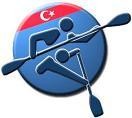 TÜRKİYE KANO FEDERASYONUKULÜP BİLGİ FORMUTÜRKİYE KANO FEDERASYONUKULÜP BİLGİ FORMUKULÜP LOGOSUBRANŞI DURGUNSU KANO KANO SLALOMDENİZ KANOSU DRAGON TEKNEKULÜP ADI:KULÜP ADI:İLİ:KULÜP RENKLERİ:KURULUŞ TARİHİ:DERNEK KAYIT NO:KANO TESCİL TARİHİ:KANO TESCİL NO:FAAL SPOR BRANŞLARI:FAAL KANO BRANŞLARI:KULÜP BAŞKANI:KULÜP GENEL SEKRETERİ:İLETİŞİM TEL NO(1):İLETİŞİM TEL NO(2):İLETİŞİM FAKS NO:E-POSTA ADRESİ:ADRES:WEB ADRESİ:KULÜP YETKİLİSİ:İMZA / MÜHÜR:TARİH: ……./………/………..